Crna Gora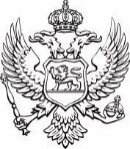 Ministarstvo ekonomskog razvoja i turizmaNa osnovu Programa rada Vlade Crne Gore za 2023. godinu, i zaključka Vlade Crne Gore br. 07-330/23-3657/2 od 03.08.2023. godine Ministarstvo ekonomskog razvoja i turizma (u daljem tekstu: Ministarstvo) objavljuje J A V N I   P O Z I V za učešće u postupku dodjele sredstava za Programsku liniju za nabavku opreme velike vrijednosti za turizam Programom za podsticanje direktnih investicija u turizmu i ugostiteljstvu za 2023. godinu predviđeno je sprovođenje Programske linije za nabavku opreme velike vrijednosti za turizam. Ministarstvo ekonomskog razvoja i turizma poziva domaća mikro, mala i srednja preduzeća da podnesu prijavu za učešće u postupku dodjele sredstava za podsticanje direktnih investicija u turizmu i ugostiteljstvu za 2023.godinu, odnosno za Programsku liniju za nabavku opreme velike vrijednosti za turizam. Opšti uslovi za učešće Pravo učešća po Javnom pozivu imaju mikro, mala i srednja preduzeća koja su registrovana u skladu sa Zakonom o privrednim društvima ("Službeni list Crne Gore", broj 65/20), Uredbom o bližim kriterijumima, uslovima i načinu dodjele državne pomoći („Službeni list Crne Gore“, broj 27/2010, 34/2011 i 16/14) i Zakonom o računovodstvu („Sl. list Crne Gore“, broj 145/21) i koja zadovoljavaju sljedeće uslove: Posluju 100% u privatnom vlasništvu, isključujući off shore kompanije;Imaju sjedište na teritoriji Crne Gore;Registrovani su u Centralnom registru privrednih subjekata;Imaju predate zvanične finansijske izvještaje za 2022. godinu u zakonski predviđenom roku ili im je Rješenjem Uprave prihoda i carina odobren produžetak roka za predaju finansijskih izvještaja . Redovno izvršavaju obaveze plaćanja poreza i doprinosa na lična primanja, poreza na dobit pravnih lica i poreza na dodatu vrijednost, odnosno redovno izmiruju reprogramirane poreske obaveze, shodno Zakonu o reprogramu poreskih potraživanja  (“Sl. list CG”, broj 83/16), Uredbi o uslovima za odlaganje naplate poreskih i neporeskih potraživanja (“Sl. list CG”, broj 57/18) i Uredbi o uslovima za odlaganje naplate dospjelih poreskih i neporeskih potraživanja (“Sl. list CG”, broj 27/2020, 50/2020, 015/2021);Nijesu u obavezi povraćaja nezakonito primljene državne pomoći;Nijesu u postupku stečaja ili likvidacije;Čije odgovorno lice se ne nalazi u kaznenoj evidenciji Ministarstva pravde.U slučaju da privredno društvo i osnivač društva imaju učešće veće od 20% u vlasničkoj strukturi drugog privrednog subjekta (povezana lica), ne mogu aplicirati sa oba privredna društva na istu programsku liniju.Pravo učešća po Javnom pozivu imaju mikro, mala i srednja preduzeća koja vrše ulaganja u primarne ugostiteljske objekte za pružanje usluge smještaja i pripremanja hrane, pića i napitaka, shodno članu 72, stav 1, tačka 1, alineja 1 Zakona o turizmu i ugostiteljstvu („Službeni list Crne Gore“, br. 130/21 od 16.12.2021), i to hotele i slične objekte (turističko naselje, motel, pansion, eco lodge i wild beauty resort), a koji ne posluju po kondo i mješovitom modelu poslovanja.Troškovi koji se odnose na izgradnju gotovih stambeno-poslovnih jedinica, nabavku putničkih/teretnih/komercijalnih vozila, kao i iznajmljivanje/zakupa materijalnih dobara nijesu predmet sufinansiranja. Takođe, troškovi koji se direktno odnose na proizvodnju i distribuciju proizvoda (troškovi izrade proizvoda, transportni troškovi, troškovi kapitalnih investicija, troškovi administracije, amortizacije, osiguranja, kursnih razlika, plaćanje zaostalih obaveza, kamata, poreza, taksi, rata za otplatu kredita i sl.), bankarski troškovi, komisiona plaćanja, i slični troškovi koji se odnose na sprovođenje ugovora, plaćanje provizija, bilo koji vid ličnih troškova i sl.) nijesu obuhvaćeni ovim Javnim pozivom.Finansijski okvirUkupan budžet opredijeljen za realizaciju Javnog poziva je 1.5 mil €.Opravdani troškoviOpravdani troškovi u okviru Programske linije za nabavku opreme velike vrijednosti za turizam podrazumijevaju troškove investicije za novu opremu u cilju opremanja hotela i sličnog smještaja u skladu sa standardima, Pravilnika o vrstama, minimalno - tehničkim uslovima i kategorizaciji ugostiteljskih objekata („Službeni list CG“, br.036/18).Opravdani troškovi su troškovi nabavke nove opreme nastali kroz sopstveno ulaganje koje će biti realizovano u periodu od jedne fiskalne godine (fiskalna godina za investiciju podrazumijeva ulaganje koje je nastalo u periodu od 1. januara 2023. godine do zatvaranja javnog poziva). Sredstva se ne mogu koristiti za: - iznajmljivanje opreme, mašina, i alata;- troškove koji se direktno odnose na proizvodnju i distribuciju opreme (troškovi izrade opreme, transportni troškovi, troškovi montaže, administracije), troškovi amortizacije;- troškove osiguranja, kursnih razlika, plaćanje zaostalih obaveza (kamata, poreza, taksi, rata za otplatu kredita i sl.), bankarski troškovi, komisiona plaćanja, slični troškovi koji se odnose na sprovođenje ugovora, i plaćanje provizija.Dokumentacija koja se pribavlja po službenoj dužnosti: Ministarstvo ekonomskog razvoja i turizma će u skladu sa pravnim oblikom registracije aplikanta sljedeće dokaze obezbijediti po službenoj dužnosti: Izvod iz Centralnog registra privrednih subjekata;Potvrdu o plaćenim porezima i doprinosima ili reprogramu obaveza, zaključno sa prethodnim mjesecom, u odnosu na mjesec predaje dokumentacije za refundaciju troškova;Potvrdu da se odgovorno lice ne nalazi u kaznenoj evidenciji Ministarstva pravde.Ministarstvo ekonomskog razvoja i turizma će izvršiti provjeru eventualne kumulacije državne pomoći i dodjele ostalih subvencija po istom osnovu.Intenzitet državne pomoći programske linije će se usmjeravati poštujući princip kumulacije, odnosno zajedno sa ostalom pomoći koju dodjeljuju institucije sa državnog i lokalnog nivoa: do 70% za mikro i mala preduzeća, do 60% za srednja preduzeća, do 80% za preduzeća u kojima osobe ženskog pola i/ili starosti do 35 godina učestvuju u vlasničkoj strukturi minimum 50%.Apliciranje u okviru programske linije podrazumijeva da privredni subjekat ne može po istom investicionom projektu aplicirati kod više javnih institucija, u skladu sa Zakonom o kontroli državne pomoći. Regionalni aspekt i razvrstavanje JLS prema stepenu razvijenostiZa privredne subjekte koji su registrovani i obavljaju djelatnost u jedinicama lokalnih samouprava (JLS) sa indeksom razvijenosti do 100% primjenjivaće se podrška koja uvažava regionalni aspekt i razvrstavanje jedinica JLS prema stepenu razvijenosti. Uvećani procenat bespovratne podrške biće definisan programskom linijom za privredne subjekte koji posluju u sljedećim opštinama: Petnjica, Andrijevica, Gusinje, Plav, Rožaje, Tuzi, Berane, Bijelo Polje, Šavnik Mojkovac, Kolašin, Pljevlja, Plužine, Ulcinj, Bar, Žabljak, Cetinje, Nikšić, Danilovgrad. Uslov je da u posljednjih šest mjeseci do dana objavljivanja Javnog poziva nije bilo promjena u strukturi vlasništva, kao i u promjeni adrese sjedišta Društva u okviru druge JLS kojim bi se obezbijedio uvećani iznos podrške. Za privredne subjekte koji posluju u jedinicama lokalne samouprave čiji je indeks razvijenosti iznad 100%, nema uvećanja procenta podrške bespovratnih sredstava.Podnošenje prijava i potrebna dokumentacijaPodnošenje prijava i prateće dokumentacije vršiće se putem arhive broj 2 Ministarstva ekonomskog razvoja i turizma, na adresi IV Proleterske broj 19.  Krajnji rok za dostavljanje prijava/zahtjeva od strane privrednih subjekata je 30. septembar 2023. godine do 15:00h, dok je krajnji rok za podnošenje finalnih izvještaja/zahtjeva za refundaciju odobrenih aktivnosti 1. novembar 2023. godine do 15:00h.Opšta dokumentacija: 1. Prijava za učešće po javnom pozivu (Obrazac 1);2. Izjava privrednog društva koja se odnosi na: - prihvatanje uslova iz programske linije, o povezanim licima, - o povezanim licima - potvrdu da preduzeće nije u finansijskim teškoćama u skladu sa propisima o državnoj pomoći;- potvrdu da za iste aktivnosti nijesu koristili sredstva finansijske pomoći iz državnog/lokalnog budžeta ili međunarodnih institucije/programa i drugih donatora u poslednje 3 godine - potvrdu da ugostiteljski objekat koji je u izgradnji odnosno posjeduje rješenje o odobrenju za obavljanje ugostiteljske djelatnosti neće poslovati, odnosno ne posluje po kondo ili mješovitom modelu poslovanja (Obrazac 2);3. Potvrda Centralne banke Crne Gore kojom se dokazuje da li je pravno lice u periodu od 6 mjeseci bilo u blokadi prije objave Javnog poziva.4. Prijava gradnje u kojoj je tačno naznačena vrsta ugostiteljskog objekta koji se gradi (za ugostiteljske objekte koji su u procesu izgradnje).5. Rješenje o odobrenju za obavljanje ugostiteljske djelatnosti za objekte koji su punoj funkciji.Osim navedene opšte dokumentacije, za ovu Programsku liniju neophodno je dostaviti i: Ponude/profakture/fakture pružaoca usluga za realizaciju aktivnosti odnosno nabavku opreme sa detaljnim opisom i troškovima (potpisane i ovjerene).Dokumentacija za refundaciju sredstava:Komisija će nakon obrade prispjelih prijava  obavijestiti podnosioce o ispunjenosti uslova po Javnom pozivu, nakon čega će podnosilac prijave biti u obavezi da dostavi sljedeću dokumentaciju za refundaciju sredstava:  - Zahtjev za isplatu (refundaciju) sredstava (Obrazac 3);- Završni izvještaj o realizaciji aktivnosti u okviru programske linije (Obrazac 4);- Original ili ovjerena fotokopiju računa/faktura/ugovora, carinska dokumentacija ako se radi o uvezenoj opremi, koja pored detaljnih tehničkih karakteristika i cijenu robe izraženu u EUR i iskazanim PDV-om, mora imati iskazanu marku i tip proizvoda, proizvođača, godinu proizvodnje, rok isporuke, garantni rok i sl;- Dokaz o izvršenom plaćanju (izvodi sa bankarskog računa preduzeća ovjeren od strane poslovne banke, original nalog za prenos); - Dokaz o realizovanoj aktivnosti – dokument kojim se opisuje stanje nakon realizacije aktivnosti, fotografije (kupljena/instalirana oprema/uređaj);- Karton deponovanih potpisa uz potvrdu poslovne banke da je žiro-račun koji je naveden u KDP aktivan. Sredstva će se isplaćivati na žiro račun banke za koji je dostavljena potvrda;i druga specifična dokumentacija po zahtjevu Ministarstva ekonomskog razvoja i turizma (u skladu sa predviđenom procedurom monitoringa).Napomena:- Dostavljene ponude/profakture/fakture moraju sadržati jasno definisan predmet nabavke, rok isporuke i cijenu proizvoda izraženu u EUR i iskazanim PDV-om (ako su izdate na teritoriji Crne Gore).- Ponude/profakture/fakture izdate na ino jeziku, moraju biti prevedene na crnogorski jezik i ovjerene od strane preduzeća aplikanta.- Prihvatljive su samo fakture/ugovori izdate u periodu od 1. januara do 1. novembra 2023. godine.- Sve fakture izdate od isporučioca proizvoda/opreme moraju biti plaćene sa računa preduzeća korisnika finansijske pomoći. - Dostavljena prijava gradnje za ugostiteljske objekte koji su u procesu izgradnje, mora jasno sadržati naziv odnosno vrstu ugostiteljskog objekta koji se gradi.Ponude, predračuni, kompenzacija, cesija, faktoring i ostali modeli ustupanja potraživanja ne predstavljaju prihvatljiv dokaz o trošenju sredstava. Aplikant mora voditi računa o tome da troškovi nabavke predmetne opreme moraju biti realni i u skladu sa tržišnim cijenama. Komisija zadržava pravo da umanji iznos prijavljenih troškova za refundaciju ukoliko isti nijesu u skladu sa opravdanim troškovima i definisanim rokovima, ili ima pravo da zahtjev odbaci. Preduzeće je u obavezi da samostalno odabere dobavljača opreme za realizaciju navedene aktivnosti. Dobavljač opreme ne može biti fizičko lice, već samo pravno lice i registrovani preduzetnici. Promjena dobavljača nije dozvoljena.Privredni subjekat i sa njim povezano lice ne mogu istovremeno biti korisnici i dobavljači opreme u okviru Programske linije.Ukoliko se provjerom utvrdi da su u Prijavnom formularu dati neistiniti podaci ili da priložena dokumentacija nije validna i u skladu sa uslovima Javnog poziva, privrednom subjektu se oduzima pravo učešća na Javnim pozivima Ministarstva ekonomskog razvoja i turizma za period od narednih 5 godina.Postupak sprovođenja Javnog pozivaJavni poziv se sprovodi kao otvoreni postupak s krajnjim rokom dostavljanja prijava za učešće od strane privrednih subjekata  do  30. septembra 2023. godine do 15:00h. Podnosioci zahtjeva koji su ispunili opšte uslove učešća, odnosno dostavili opštu dokumentaciju, u obavezi su da dostave finalni izvještaj o realizovanoj aktivnosti sa pratećom dokaznom dokumentacijom do roka definisanog ovim Javnim pozivom. Odluka o dodjeli sredstava biće objavljena u roku od 45 dana od zatvaranja Javnog poziva.  Na donijetu Odluku o dodjeli sredstva, podnosilac zahtjeva nema pravo na podnošenje prigovora i Odluka je konačna. Ministarstvo će sa korisnicima kojima su odobrena sredstva potpisati Ugovor najkasnije u roku od 15 dana od dana donošenja Odluke o dodjeli sredstava. U slučaju potrebe za obustavljanjem ili zatvaranjem Poziva prije nego što je predviđeno, Ministarstvo ekonomskog razvoja i turizma će objaviti informaciju na web adresi Ministarstva, u kojoj će navesti razloge.PROGRAMSKA LINIJA ZA NABAVKU OPREME VELIKE VRIJEDNOSTI ZA TURIZAM KO?Pravo učešća u Programskoj liniji imaju registrovana mikro, mala, srednja privredna društva.ŠTA?Programska linija za nabavku opremu velike vrijednosti za turizam je namijenjena za sufinansiranje troškova nabavke:nove opreme za primarne ugostiteljske objekte za pružanje usluge smještaja i pripremanja hrane, pića i napitaka, shodno Zakonu o turizmu i ugostiteljstvu („Službeni list Crne Gore“, br. 130/21 od 16.12.2021), i to za hotele i sličane objekte (turističko naselje, motel, pansion, eco lodge i wild beauty resort), a koji ne posluju po kondo i mješovitom modelu poslovanja.KOLIKO?Ukupan budžet za realizaciju Programske linije za nabavku opreme velike vrijednosti za turizam iznosi 1.500.000€.  Ministarstvo ekonomskog razvoja i turizma odobrava refundacija dijela troškova u visini do 40% iznosa opravdanih troškova bez PDV-a, odnosno u iznosu ne manjem od 8.000,00 € niti većem od 80.000,00 € (vrijednost opreme se kreće u rasponu od 20.000€ do 200.000€, neto fakturisane vrijednosti), a do 50% iznosa opravdanih troškova bez PDV-a, u iznosu od 10.000,00 € do 100.000,00 € za privredna društva u čijoj osnivačkoj strukturi u vlasništvu od 100%, učestvuju osobe ženskog pola i/ili osobe koje imaju do 35 godina starosti i privredna društva koja su registrovana i obavljaju djelatnost u jedinicama lokalnih samouprava sa indeksom razvijenosti do 100%.KADA?Krajnji rok za dostavljanje prijava/zahtjeva od strane privrednih subjekata je 30. septembar 2023. godine do 15:00h, dok je krajnji rok za podnošenje zahtjeva za refundaciju odobrenih aktivnosti 1. novembar 2023. godine do 15:00h.KONTAKT?Sve informacije koje se odnose na Javni poziv korisnici mogu dobiti putem elektronske pošte na adresu javnipoziv.turizam@mek.gov.me .Obrazac 1Program za podsticanje direktnih investicija u turizmu i ugostiteljstvu za 2023. godinuProgramska linija za nabavku opreme velike vrijednosti za turizamPRIJAVNI FORMULARPROFIL OSNIVAČA, PODNOSIOCA PRIJAVEPROFIL PREDUZEĆA PODNOSIOCA PRIJAVEPODACI O PREDLOŽENOJ AKTIVNOSTI NABAVKE PODACI U ULAGANJIMA U OPREMU U PRETHODNOM PERIODUPODACI O DOBAVLJAČUPotvrđujem da su svi podaci u ovoj prijavi tačni.U ____________________________                     M.P.                                  Zakonski zastupnikDatum: ________________________                                                    ________________________                                  Crna GoraMinistarstvo ekonomskog razvoja i turizmaObrazac 2Program za podsticanje direktnih investicija u turizmu i ugostiteljstvu za 2023. godinuProgramska linija za nabavku opreme velike vrijednosti za turizamIZJAVA PODNOSIOCA PRIJAVEJa,___________________ (ime i prezime), koji sam zakonski zastupnik Podnosioca prijave _________________ (naziv privrednog društva) izjavljujem da prihvatam sve uslove navedene u Javnom pozivu za realizaciju programske linije za nabavku opreme velike vrijednosti za turizam.Takođe, pod punom moralnom, materijalnom i krivičnom odgovornošću, izjavljujem da:sve priložene kopije odgovaraju originalu;su svi dati navodi istiniti i odgovaraju stvarnom stanju;nemam povezane interese sa drugim pravnim licima i da nemam učešće veće od 20% u vlasničkoj strukturi drugog privrednog subjekta (povezana lica), koje je apliciralo na ovoj programskoj liniji (Zakon o privrednim društvima („Službeni list Crne Gore“, broj 65/20, član 32));privrednom društvu nije izrečena ni trajna, ni privremena zabrana obavljanja djelatnosti u poslednje dvije godine;za iste opravdane troškove nijesu korišćena sredstva finansijske pomoći iz državnog/lokalnog budžeta ili međunarodnih institucije/programa i drugih donatora u poslednje 3 godine;ugostiteljski objekat, za koji se vrši nabavka opreme, a koji je u izgradnji odnosno posjeduje rješenje o odobrenju za obavljanje ugostiteljske djelatnosti neće poslovati, odnosno ne posluje po kondo ili mješovitom modelu poslovanja;privredno društvo nije u stečajnom postupku ili postupku likvidacije; privredno društvo nije u finansijskim poteškoćama u skladu sa propisima o državnoj pomoći;privredno društo nije u obavezi povraćaja nezakonito primljene državne pomoći u  poslednje tri godine od dana podnošenja Izjave;privredno društvo nije koristilo državnu pomoć male vrijednosti (de minimis državna pomoć) u prethodnom trogodišnjem fiskalnom periodu, a ukoliko jeste unijeti podatke u tebeli za prethodne tri godine od trenutka podnošenja prijave:U ____________________________                     M.P.                                  Zakonski zastupnikDatum: ________________________                                                      ________________________                                  Crna GoraMinistarstvo ekonomskog razvoja i turizmaObrazac 3Program za podsticanje direktnih investicija u turizmu i ugostiteljstvu za 2023. godinuProgramska linija za nabavku opreme velike vrijednosti za turizamZAHTJEV ZA ISPLATU (REFUNDACIJU) SREDSTAVA*Obrazac se dostavlja po završetku realizacije podržanog projektaU 	                    M.P.                Potpis zastupnika					         ____________________Datum:___________________                         			 Crna GoraMinistarstvo ekonomskog razvoja i turizmaObrazac 4Program za podsticanje direktnih investicija u turizmu i ugostiteljstvu za 2023. godinuProgramska linija za nabavku opreme velike vrijednosti za turizamZavršni izvještaj o realizaciji nabavke opremeU 	                    M.P.               Potpis zastupnikaDatum:___________________                                                          __________________ Ime i prezimeObrazovanje Godine starostiPolmuškiženskiZastupljenost žena u vlasničkoj strukturiŽena je jedini vlasnikŽena ima udio u vlasništvu ____%Nema žena u vlasničkoj strukturiŽena je jedini vlasnikŽena ima udio u vlasništvu ____%Nema žena u vlasničkoj strukturiŽena je jedini vlasnikŽena ima udio u vlasništvu ____%Nema žena u vlasničkoj strukturiŽena je jedini vlasnikŽena ima udio u vlasništvu ____%Nema žena u vlasničkoj strukturiDatum i godina osnivanjaŠifra djelatnostiOpis djelatnostiProizvodni/uslužni asortimanVlasništvoDomaće  (%)Privatno (%)VlasništvoStrano (%)Ostalo  (%)VlasništvoUkupno  (%)100%100%Ukupno (%)100%Broj zaposlenih (prosječan broj zaposlenih – podatak iz statističkog aneksa)2022. godina2022. godina2022. godina2023. godina (polugodišnje)2023. godina (polugodišnje)Broj zaposlenih (prosječan broj zaposlenih – podatak iz statističkog aneksa)Ukupan prihod2022. godina2022. godina2022. godina2023. godina (polugodišnje)2023. godina (polugodišnje)Ukupan prihodDa li ste u prethodne tri godine koristili podsticajna sredstva državnih institucija, donatora i drugih organizacijaNaziv institucijeNaziv institucijeSvrha podrškeIznosIznosDa li ste u prethodne tri godine koristili podsticajna sredstva državnih institucija, donatora i drugih organizacijaDa li ste u prethodne tri godine koristili podsticajna sredstva državnih institucija, donatora i drugih organizacijaOpis opreme(naziv, vrsta, karakteristike, godina proizvodnje, i dr.)Troškovi planirane nabavke opremeTrošak sa PDV-omTrošak bez PDV-aTrošak bez PDV-aIznos PDV-aTroškovi planirane nabavke opremeTraženi iznos podrške od Ministarstva ekonomskog razvoja i turizmaIznos Iznos % od ukupno realizovanih troškova% od ukupno realizovanih troškovaTraženi iznos podrške od Ministarstva ekonomskog razvoja i turizmaUlaganja preduzeća u nabavku opreme u prethodne dvije godine2022. god.2023. god.Ulaganja preduzeća u nabavku opreme u prethodne dvije godineNaziv izabranog dobavljačaMatični brojAdresa izabranog pružaoca uslugeKontakt podaci (telefon, e-mail)Naziv državne pomoćiVrsta troškovaIznos državne pomoćiDavalac državne pomoćiDatum dobijene državne pomoćiBroj UgovoraNaziv preduzećaMatični brojIzvršni direktorKontakt telefonElektronska pošta (email)Web adresaIZJAVAOvim putem izjavljujem da je završena aktivnost ________________________________________, kako je definisano Prijavom i potpisanim Ugovorom. Informacije i priložena dokazna dokumentacija su istinite i vjerodostojne, što  potvrđujem svojim potpisom.ZAHTJEVU skladu sa odredbama iz Programa, molim da izvršite uplatu sredstava u iznosu od ___________€ na žiro-račun broj ___________________kod _________________banke. Naziv preduzećaNabavka opremeRezultat nabavke opremeUkupan iznos opravdanih troškova sa PDV-omUkupan iznos opravdanih troškova bez PDV-aIznos odobrenih sredstava Odlukom Navedite naziv dobavljača, kao i da li imali ostvarenu saradnju prije realizovane nabavke opremeDa li ste imali problema tokom realizacije projekta i ukoliko jeste kako ste ih riješili Da li planirate dodatne nabavke opreme u narednom periodu? Ukoliko da, molimo vas navedite koje?